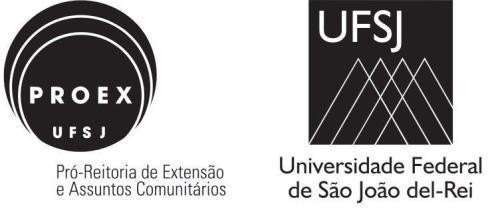 ANEXO IV - AUTORIZAÇÃO DE PAIS OU RESPONSÁVEIS EM CASO DE PARTICIPANTE MENOR DE 18 (DEZOITO) ANOSEu(nós), abaixo qualificado(s), na qualidade de			(pai, mãe ou tutor), responsável(is) legal(is) do menor							, Carteira   de   Identidade nº		- Órgão expedidor	(ou Registro Civil nº		), nascido(a) aos	de		de		, AUTORIZO(AMOS) a participação dele no 33º Inverno Cultural da UFSJ, a realizar-se nas cidades de São João del-Rei, Divinópolis, Sete Lagoas e Ouro Branco, em Minas Gerais, no período de 23 a 31 de julho de 2022, organizado pela Universidade Federal de São João del-Rei – UFSJ, assumindo toda a responsabilidade pela presente autorização e participação da criança / adolescente. Declaro(amos), ainda, por meio do presente termo, estar(mos) ciente(s) das atividades a serem desenvolvidas pelo(a) criança/adolescente, quais sejam: 	_ 	 	_ 	 	_	.Por ser verdade, firmo(amos) a presente autorização sob as penas da Lei e confirmo(amos) a veracidade das declarações.Nome:CPF nº:RG nº:Endereço completo:Telefones de contato (com DDD):(Assinatura)*Nome:CPF nº:RG nº:Endereço completo:Telefones de contato (com DDD):(Assinatura)**Reconhecimento de firma em cartório obrigatório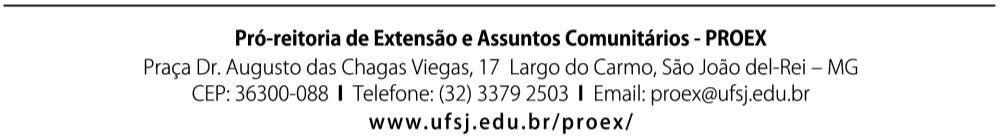 